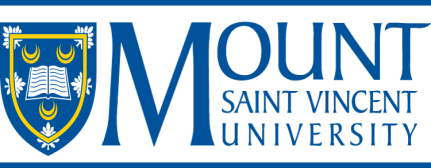 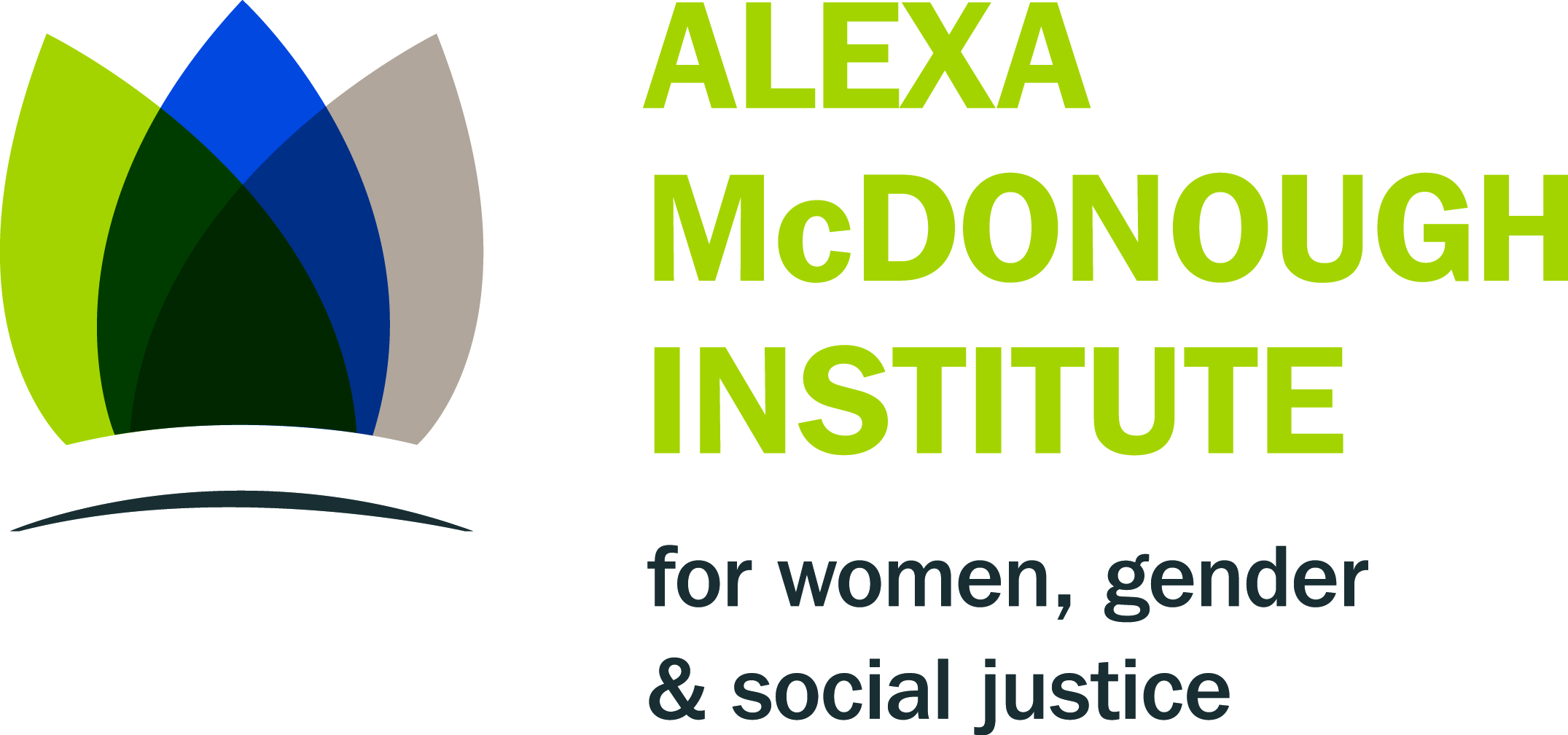 Women Boldly Visioning our Future:Inclusion and AccessJoin Bonnie Brayton, recently named one of Canada’s 23 Women of Bold Vision and National Executive Director of DAWN-RAFH Canada (DisAbled Women’s Network of Canada), along with a panel of Nova Scotia women with disabilities to share their bold visions on leadership and mentoring between and among women, to imagine what access and inclusion can be and what it will take to make it happen.  Panel members include:  Emily Duffett, Nova Scotia League for Equal Opportunities, Julieanne Acker-Verney, Mount Saint Vincent University Women and Gender Studies, and Anne MacRae, Executive Director of the Nova Scotia Disabled Persons Commission.Tuesday September 30, 2014 6:30 – 9 pmMount Saint Vincent UniversitySeton Academic Centre 4th floorMargie O’Brien Faculty Lounge, Room 404, 405Sponsored by:Nancy’s Chair in Women’s StudiesAlexa McDonough Institute for Women, Gender and Social Justice Mount Saint Vincent University				Light refreshments will be availablePlease contact mary.lou.ohara@msvu.ca by September 25 for disability related accommodations.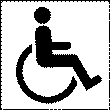 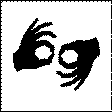 